WNIOSEK O PRZYZNANIE STYPENDIUM  W RAMACH LOKALNEGO PROGRAMU WSPIERANIA EDUKACJI UZDOLNIONYCH DZIECI I MŁODZIEŻY  POBIERAJACYCH NAUKĘ NA TERENIE  GMINY SKÓRZECStypendium*:- za wyniki w nauce,                     - za wysokie osiągnięcia przedmiotowe, interdyscyplinarne, sportowe lub artystyczne                                                                                                                         …………………………………..                                                                                                                                 podpis rodzica/opiekuna* podkreślić właściwe**potwierdzeniem średniej ocen ucznia  jest zaświadczenie ze szkoły o średniej ocen***wymienić zgodnie z § 2 ust. 4 i 5 Regulaminu określającego szczegółowe warunki udzielania pomocy dzieciom i młodzieży pobierającej naukę na terenie gminy Skórzec  bez względu na miejsce zamieszkania.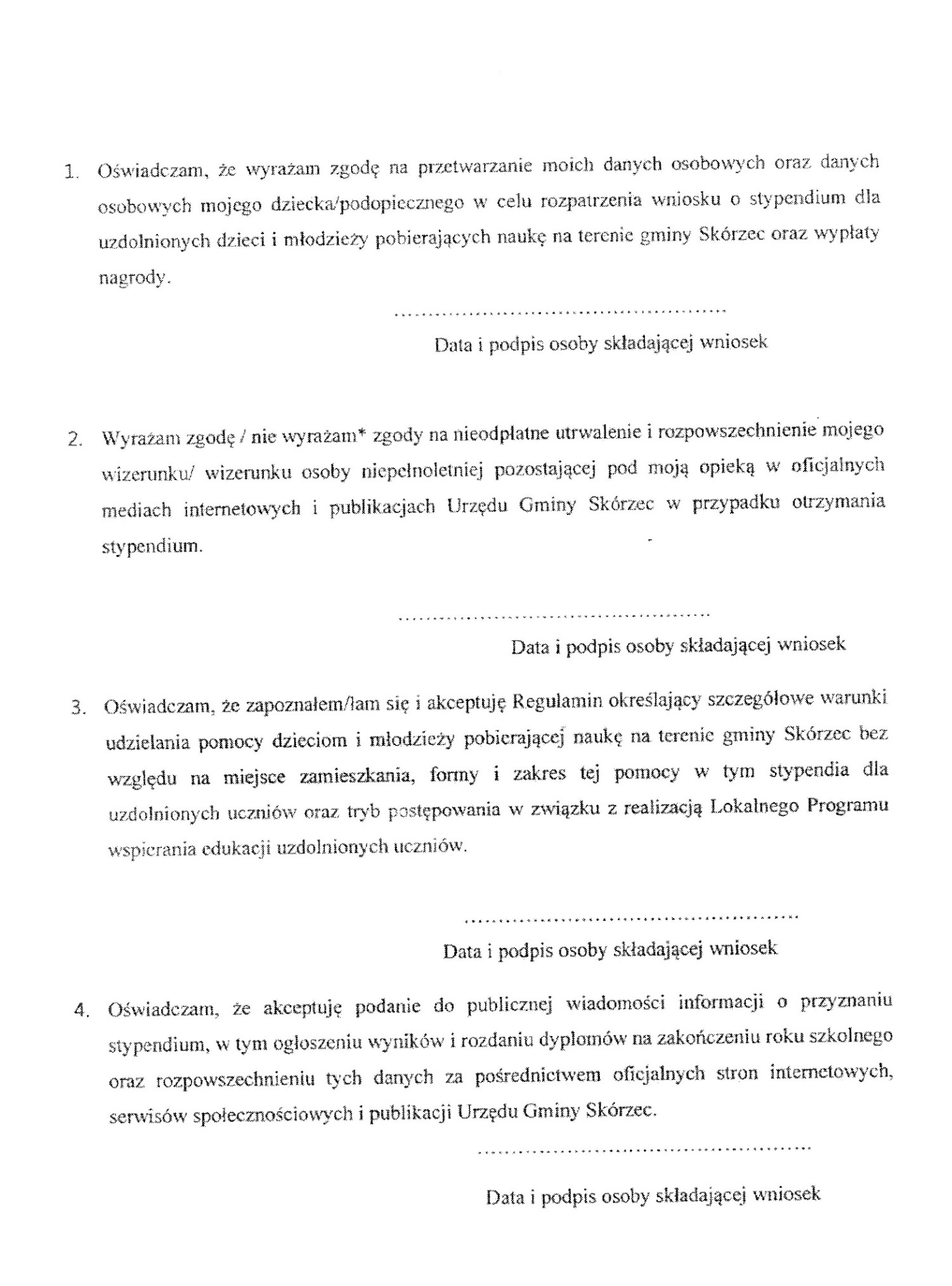 Informacje o osobie składającej wniosekInformacje o osobie składającej wniosekImię i nazwisko Adres e-maillub telefon kontaktowyNr rachunku bankowegoInformacje o osobie ubiegającej się o stypendiumInformacje o osobie ubiegającej się o stypendiumImię i nazwiskoNazwa szkoły do której uczęszcza kandydatKlasaŚrednia ocen klasyfikacji końcowo rocznej **Osiągnięcia***